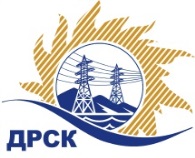 Акционерное Общество«Дальневосточная распределительная сетевая  компания»Протокол № 655/УКС-ВПзаседания закупочной комиссии по выбору победителя по открытому электронному запросу предложений на право заключения договора: «Технологическое присоединение к электрической сети АО «ДРСК» потребителей свыше 150 кВт Хабаровский район, с. Матвеевка, квартал «Западный», участок №9 (ПИР, СМР)  закупка № 2027  раздел 2.1.1. ГКПЗ 2015ПРИСУТСТВОВАЛИ: члены постоянно действующей Закупочной комиссии АО «ДРСК»  2-го уровня.Форма голосования членов Закупочной комиссии: очно-заочная.ВОПРОСЫ, ВЫНОСИМЫЕ НА РАССМОТРЕНИЕ ЗАКУПОЧНОЙ КОМИССИИ: Об утверждении результатов процедуры переторжки.Об итоговой ранжировке предложений.О выборе победителя запроса предложений.РЕШИЛИ:По вопросу № 1Признать процедуру переторжки состоявшейся.Принять окончательные цены заявок участниковПо вопросу № 2Утвердить итоговую ранжировку заявокПо вопросу № 3Признать Победителем запроса предложений Технологическое присоединение к электрической сети АО «ДРСК» потребителей свыше 150 кВт Хабаровский район, с. Матвеевка, квартал «Западный», участок №9 (ПИР, СМР) участника, занявшего первое место в итоговой ранжировке по степени предпочтительности для заказчика: ОАО «ВСЭСС» г. Хабаровск, ул. Тихоокеанская, 165  на условиях: стоимость предложения 4 750 000,00  руб. без учета НДС (5 605 000 руб. с учетом НДС). Срок выполнения работ: с момента заключения договора по 31.12.2015 г. Условия оплаты: в течение 30 календарных дней после подписания актов выполненных работ (КС-2) и справок о стоимости работ и затрат (КС-3).  Гарантийные обязательства: гарантия на своевременное и качественное выполнение работ, а также на устранение дефектов, возникших по вине подрядчика, составляет 60 мес. со дня подписания акта сдачи-приемки. Гарантия на материалы и оборудование, поставляемые Подрядчиком составляет 60 мес. Предложение имеет статус оферты и действует до 10.01.2016 г.исполнитель: Коврижкина Е.Ю.город  Благовещенск«25» ноября 2015 года№п/пНаименование Участника закупки и его адресПервоначальная цена заявки, руб. без НДСОкончательная цена заявки, руб. без НДС1ОАО «ВСЭСС»г. Хабаровск, ул. Тихоокеанская, 1654 750 812,004 750 000,002.ООО «ЭК «Энерготранс»г. Хабаровск, ул. Трехгорная, 84 750 813,034 750 813,03Место в итоговой ранжировкеНаименование и адрес участникаПервоначальная цена заявки, руб. без НДСОкончательная цена заявки, руб. без НДС1 местоОАО «ВСЭСС»г. Хабаровск, ул. Тихоокеанская, 1654 750 812,004 750 000,002 местоООО «ЭК «Энерготранс»г. Хабаровск, ул. Трехгорная, 84 750 813,034 750 813,03Ответственный секретарь Закупочной комиссии: Моторина О.А. _____________________________